SMLOUVA O DÍLOuzavřená níže uvedeného dne, měsíce a roku podle platných právních předpisůpro rok 2023uzavírají tuto smlouvu:I.Předmět smlouvyPředmětem této smlouvy je závazek zhotovitele provést pro objednatele na základě této smlouvy činnost specifikovanou v čl. II. této smlouvy.II.Věcná specifikace smlouvyZhotovitel zajistí testování shody genotypu v dodaném vzorku či vzorcích s předem uvedenou odrůdou nebo s některou z odrůd přítomných v katalogu odrůd, který bude mít zhotovitel aktuálně k dispozici. Testování bude prováděno metodou analýzy mikrosatelitů podle optimalizovaného Standardního operačního postupu (SOP). Zhotovitel provede testování a předá výsledky analýz formou protokolu podepsaného statutárním zástupcem zhotovitele.Cena za testování 1 vzorku činí 5900,- Kč + DPHTestování bude prováděno podle optimalizovaného Standardního operačního postupu, který bude založen jako dokumentace. Podstatné části postupu budou uvedeny v každém předávaném protokolu. Vzorky budou v protokolu označeny tak. jak budou objednatelem dodány. Zhotovitel uchová vzorky extrahované DNA po dobu 1 roku na svém pracovišti.III.Doba plněníZhotovitel se zavazuje předat objednateli výsledky testování uvedené v čl. II. do 3 týdnů od dodání vzorků příslušné plodiny v roce 2022. nedohodnou-li se strany jinak.IV.CenaObjednatel se zavazuje zaplatit za zhotovení díla smluvní cenu stanovenou dohodou smluvních stran v souladu s vyhláškou č.526/90 Sb. o cenách sjednaných dohodou. Celková cena za testování 1 vzorku je 5900,-Kč + DPH a bude uhrazena objednatelem na účet zhotovitele v návaznosti na věcné a časové plnění uvedené v čl.II. a III. této smlouvy.V.Platební podmínkyZaplacení provede objednatel na základě daňového dokladu - faktury, vystaveného zhotovitelem po odeslání podepsaného protokolu o výsledku testování. DUZP je den vystavení protokolu o výsledku testování. Splatnost faktury je nejpozději do 14-ti kalendářních dnů ode dne doručení faktury objednateli.VI.Odpovědnost za vadyPlatí ustanovení Občanského zákoníku. Pokud není v této smlouvě výslovně ujednáno jinak, řídí se právní vztahy z ní vznikající a vyplývající příslušnými ustanoveními obchodního zákoníku, a to zejména pokud jde o vady plnění podle této smlouvy, prodlení s plněním apod.VII.Smluvní pokutyV případě, že zhotovitel nedodrží termín plnění ve smlouvě sjednaný, uhradí objednateli smluvní pokutu ve výši 10% z ceny předmětu smlouvy za každý započatý měsíc prodlení.Zjistí-li objednatel v průběhu šetření, že zhotovitel provádí dílo v rozporu se smluvními podmínkami, je oprávněn žádat po zhotoviteli neprodlené odstranění vad. vzniklých chybným postupem, a provádění díla řádným způsobem.V případě prodlení objednatele s placením faktury je objednatel povinen zaplatit smluvní pokutu ve výši 1 promile fakturované částky za každý den prodlení.Smluvní pokuty sjednané touto smlouvou hradí povinná strana nezávisle na tom, zda a v jaké výši vznikne druhé straně škoda. Případnou vzniklou škodu lze vymáhat samostatně.VIII.Ostatní ujednáníTato smlouva se uzavírá na dobu do 31. 12. 2023 a nabývá platnosti dnem podpisu smluvními stranami.Tuto smlouvu je možno změnit pouze na základě souhlasu obou smluvních stran formou písemného dodatku.Objednatel nenese žádnou odpovědnost za bezpečnost pracovníků zhotovitele ani za škody jim vzniklé, nebo jimi způsobené při plnění díla.Zhotovitel se zavazuje udržovat veškeré informace zjištěné při plnění této smlouvy v tajnosti, nezveřejňovat je, nepředávat žádné třetí osobě ani je nepoužívat v žádných jiných vlastních projektech, studiích nebo pracích. Porušení tohoto závazku může mít za následek okamžitéukončení smluvního vztahu mezi objednatelem a zhotovitelem bez náhrady, s případnými dalšími právními následky.Objednatel je oprávněn kontrolovat průběh provádění díla u zhotovitele podle potřeby.Tato smlouva je vyhotovena ve 4 výtiscích, z nichž každá má platnost originálu, přičemž každá smluvní strana obdrží dva výtisky.Za zhotovitele:	Za objednatele:V Praze dneRNDr. IVVýzkumnéhoVýzkiProf. Ing. Tomáš Brányik, Ph.D. předseda představenstvap-a sladařského, a.s.VýzkumnéhpXÍstavu pivovarského aRNDr. Dagníar MatouTkPvá, Ph.D.členka představenstvaVýzkumnéhpXistavu pivovarského a sladařského, a.s.©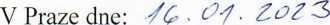 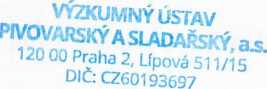 Objednatel:Výzkumný ústav pivovarský a sladařský, a.s.Lípová 511/15, Nové Město (Praha 2), 120 00 Prahazastoupený :Prof. Ing. Tomáš Bránvik, Ph.D. - předseda představenstva RNDr. Dagmar Matoulková, Ph.D. - členka představenstvaKontaktní osoba: Bankovní spojení:IČ:601193697DIČ:CZ601193697(dále jen objednatel)Zhotovitel:Výzkumný ústav rostlinné výroby, v.v.i.Drnovská 507, Praha 6 - Ruzyně, 161 06zastoupený:RNDr. Mikuláš Madaras, Ph.D. - ředitel.ve věcech techn.:ve věcech sml.:RNDr. Mikuláš Madaras. Ph.D.Bankovní spojení:Komerční banka Praha 6, č.ú. 25635-061/0100IČ:00027006DIČ:CZ00027006(dále jen zhotovitel)